О внесении изменений в решение Собрания депутатов Первочурашевского сельского поселения Мариинско-Посадского района Чувашской Республики от 24.05.2019 г. № 62/1 «Порядок определения размера арендной платы за земельные участки, находящиеся в муниципальной собственности  Первочурашевского сельского поселения, предоставленные в аренду без торгов» В соответствии с п. 6 ст.22 Земельного кодекса Российской Федерации, Федеральным законом от 06.10.2003 №  131-ФЗ «Об общих принципах организации местного самоуправления в Российской Федерации»Собрание депутатов Первочурашевского сельского поселенияр е ш и л о:1. Внести в решение Собрания депутатов Певрочурашевского сельского поселения Мариинско-Посадского района Чувашской Республики от 24.05.2019 г. № 62/1 (с изменениями от 14.11.2019 г. № 70/4)   «Порядок определения размера арендной платы за земельные участки, находящиеся в муниципальной собственности  Первочурашевского сельского поселения, предоставленные в аренду без торгов» (далее – Порядок) следующие изменения:Пункт 12 Порядка  изложить в следующей редакции:12. Арендатор земельного участка имеет право передать арендованный земельный участок в субаренду в пределах срока договора аренды земельного участка без согласия администрации Первочурашевского сельского поселения при условии его уведомления, если договором аренды земельного участка не предусмотрено иное. На субарендаторов распространяются все права арендаторов земельных участков, предусмотренные Земельным кодексом Российской Федерации.2. Настоящее решение вступает в силу с момента его официального опубликования в муниципальной газете «Посадский вестник».Глава Первочурашевского сельского поселения                                 В.А. Орлов ЧĂВАШ РЕСПУБЛИКИ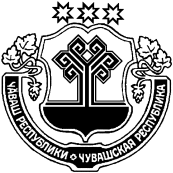 СĔНТĔРВĂРРИ РАЙОНĚЧУВАШСКАЯ РЕСПУБЛИКАМАРИИНСКО-ПОСАДСКИЙ РАЙОНУРХАС-КУШКĂ ПОСЕЛЕНИЙĚН ДЕПУТАТСЕН ПУХĂВĚ ЙЫШĂНУ              2022.07.27      09/2 № Урхас-кушкă салиСОБРАНИЕ ДЕПУТАТОВПЕРВОЧУРАШЕВСКОГО СЕЛЬСКОГО  ПОСЕЛЕНИЯРЕШЕНИЕ   27.07.2022    № 09/2село Первое Чурашево